            Резюме 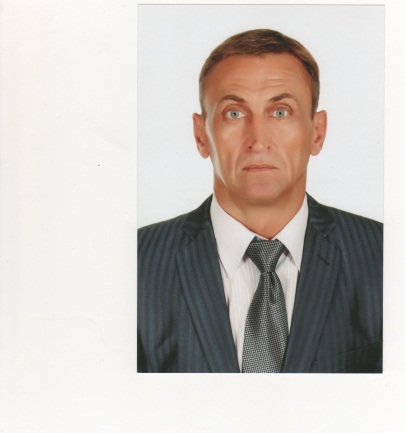 Аркуша Сергей ВладимировичГод и место рождения : 27.10.1958 г.город СочиМесто проживания : г.СочиКонтактные данные : дом. телефон 8(862)268-15-25 моб.тел.8(988)237-25-26Адрес эл.почты : viltis2007@yandex.ru      Skype: viltis45Опыт работы :С 07.02.2007 по настоящее время : Директор ООО «Вилтис-2007» (г.Сочи)Вид.деятельности : Оптовая торговля замороженными продуктами питания и мороженым,розничный магазин одежды,массажный кабинет.Должностные обязанности : Открытие предприятия с «0».Заключениедоговоров с поставщиками,покупателями,арендодателями,перевозчиками.Мониторинг рынка,формирование ценовой политики,оптимизация дебиторской и кредиторской задолженностей,найм и обучение персонала,взаимодействие с органами власти.С 20.04.1994 г. по 21.12.2006 г : Директор ООО «Вилтис» (г.Сочи)Вид деятельности : Оптовая торговля замороженными продуктами питания,мороженым,кондитерскими изделиями,стеклоцех,маршрутные такси,аттракционы «Автодром».Должностные обязанности : Открытие предприятия с «0».Заключениедоговоров с поставщиками,покупателями,арендодателями,перевозчиками,муниципальными предприятиями.Мониторинг рынка,формированиеценовой политики,закупка оборудования,найм и обучение персонала,взаимодействие с органами власти.Оптимизация кредиторской и дебиторской задолженностей.С 12.05.1991 г. по 04.04.1994 г. : агент по реализации товаров МП «Лайн» (г.Сочи)Вид деятельности : оптовая торговля обувью,металлом,мрамором.Должностные обязанности : поиск поставщиков и покупателей.Оптимизация дебиторской и кредиторской задолженностей.С 25.09.1989 г по 08.05.1991 г. : начальник цеха тепло-электро-сантех-вентиляционного оборудования гостиницы «Камелия» (г.Сочи)Должностные обязанности : руководство инженерными службами,обеспечение материалами.С 01.08.1983 г. по 29.08.1989 г : энергетик инструментального цехаЛозовского кузнечно-механического завода.Должностные обязанности : руководство службами ремонта тепло-электро-сантех-вентиляционного оборудования.Образование : высшее(дневное)..Ленинградский институт точной механики и оптики.Инженерно-физический факультет.Инженер. Год окончания: 1982г...2-е Ленинградское медицинское училище вечернее отделение Лечебное дело  фельдшер..ГОУ ВПО «СПбГМУ имени И.П.Павлова Росздрава»  первичная специализацияпо медицинскому массажуНавыки : Неоднократно открывал с «0» предприятия и направления деятельности и успешно их развивал.Знаю бухгалтерию,документооборот,уверенный пользователь компьютера.Личные качества : твёрдый характер,требовательное отношение к себе и к сотрудникам.Увлечения : виндсерфинг,сноуборд,ролики,мастер спорта по боксу.Семейное положение : женат.Сыну 35 лет.Имею автомобиль.Права категории «В».
